			    		 บันทึกข้อความ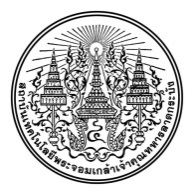 หน่วยงาน คณะสถาปัตยกรรมศาสตร์ หน่วยงาน/ภาควิชา......................................................โทร. ............................ที่	อว 7003(........)/..................................	     วันที่   ……………………………………....…………..………………….   เรื่อง    ขออนุมัติเปลี่ยนแปลง…………………....................................................................................................................เรียน    อธิการบดีข้าพเจ้า.......................................................................................มีความประสงค์ขออนุมัติเปลี่ยนแปลง................................................................................................................ตามหนังสือที่ อว 7003 (......)/......................... ลงวันที่............................................. ที่แนบมา(เหตุผลในการขอเปลี่ยนแปลง)..................................................................................................................................................................................................................................................................................................................................จึงเรียนมาเพื่อโปรดพิจารณาอนุมัติ	รายการขออนุมัติเดิมรายการที่ขอเปลี่ยนแปลง